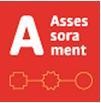 Inscrits en el servei d'assessorament 2020-2021 Torn 2David Casas Ortigosa Coordinador d'Assessorament i ReconeixementDNIAPTE/NO APTE38448339KAPTE47591535GAPTE43533527RAPTE